Projektas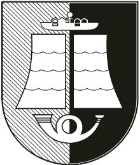 ŠILUTĖS RAJONO SAVIVALDYBĖS TARYBA	SPRENDIMASDĖL TURTO PERĖMIMO IŠ ŠILUTĖS JAUNIMO IR SUAUGUSIŲJŲ MOKYMO CENTRO IR PERDAVIMO PATIKĖJIMO TEISE ŠILUTĖS 	RAJONO SAVIVALDYBĖS BIUDŽETINĖMS ĮSTAIGOMS2017 m.  lapkričio       d. Nr. T1-ŠilutėVadovaudamasi Lietuvos Respublikos vietos savivaldos įstatymo 16 straipsnio 2 dalies 26 punktu, Lietuvos Respublikos valstybės ir savivaldybių turto valdymo, naudojimo ir disponavimo juo įstatymo 12 straipsnio 1 ir 4 dalimis, Šilutės rajono savivaldybės taryba n u s p r e n d ž i a:1. Perimti iš Šilutės jaunimo ir suaugusiųjų mokymo centro, juridinio asmens kodas 195171155, Savivaldybei nuosavybės teise priklausantį turtą pagal 1 priedą. 2. Perimtą turtą perduoti patikėjimo teise, valdyti, naudoti ir disponuoti juo biudžetinėms įstaigoms pagal 2 priedą.3. Įgalioti Savivaldybės administracijos direktorių Sigitą Šeputį, o tarnybinių komandiruočių, atostogų, ligos ar kitais atvejais, kai jis negali eiti pareigų, Savivaldybės administracijos direktoriaus pavaduotoją Virgilijų Pozingį pasirašyti Savivaldybės vardu sprendime nurodyto turto perdavimo ir priėmimo aktus.Šis sprendimas gali būti skundžiamas Lietuvos Respublikos administracinių bylų teisenos įstatymo nustatyta tvarka Šilutės rajono savivaldybės visuomeninei administracinių ginčų komisijai (Dariaus ir Girėno g. 1, Šilutė) arba Klaipėdos apygardos administraciniam teismui (Galinio Pylimo g. 9, Klaipėda) per vieną mėnesį nuo šio teisės akto paskelbimo arba įteikimo suinteresuotam asmeniui dienos.Savivaldybės merasSigitas Šeputis2017-11-V.Pozingis	        A.Bielskis                  S.Dilertienė            Z.Tautvydienė               V.Stulgienė2017-11-	        2017-11-13                2017-11-13	         2017-11-09	     2017-11-13RengėDaiva Thumat, (8 441)  79 210, el. p. daiva.thumat@silute.lt2017-11-092017 m. lapkričio    d.sprendimo Nr. T1-priedas Nr. 1ILGALAIKIO MATERIALIOJO TURTO, PERIMAMO IŠ ŠILUTĖS JAUNIMO IR SUAUGUSIŲJŲ MOKYMO CENTRO SĄRAŠAS_____________________________TRUMPALAIKIO MATERIALIOJO TURTO, PERIMAMO IŠ ŠILUTĖS JAUNIMO IR SUAUGUSIŲJŲ MOKYMO CENTRO SĄRAŠAS_____________________________2017 m. lapkričio    d.sprendimo Nr. T1-priedas Nr. 2ILGALAIKIO MATERIALIOJO TURTO, PEDUODAMO ŠILUTĖS ŽIBŲ PRADINEI MOKYKLAI, SĄRAŠAS_____________________________ILGALAIKIO MATERIALIOJO TURTO, PEDUODAMOŠILUTĖS RAJONO ŠVIETIMO PAGALBOS TARNYBAI, SĄRAŠAS_____________________________TRUMPALAIKIO MATERIALIOJO TURTO, PERDUODAMO ŠILUTĖS R. KINTŲ PAGRINDINEI MOKYKLAI, SĄRAŠAS_____________________________TRUMPALAIKIO MATERIALIOJO TURTO, PERDUODAMO ŠILUTĖS MENO MOKYKLAI, SĄRAŠAS_____________________________ŠILUTĖS RAJONO SAVIVALDYBĖSŪKIO SKYRIAUS TURTO POSKYRISAIŠKINAMASIS RAŠTASDĖL TARYBOS SPRENDIMO PROJEKTO„DĖL TURTO PERĖMIMO IŠ ŠILUTĖS JAUNIMO IR SUAUGUSIŲJŲ MOKYMO CENTRO IR PERDAVIMO PATIKĖJIMO TEISE ŠILUTĖS 	RAJONO SAVIVALDYBĖS BIUDŽETINĖMS ĮSTAIGOMS“2017 m. lapkričio 9 d.Ūkio skyriaus Turto poskyrio vyriausioji specialistė          		Daiva ThumatEil. Nr.Turto pavadinimasKiekis (vnt.)Pradinė vertė,Eur su PVMLikutinė vertė, Eur su PVM2017-11-311.Žoliapjovė „TORO 20958“1611,17177,602.Elektroninės apsaugos komplektas14559,78208,49Iš viso25170,95386,09Eil. Nr.Turto pavadinimasKiekis (vnt.)Vieneto įsigijimo vertė, EurPerduodamo turto bendra įsigijimo vertė, EurMokyklinė lenta žalia189,4989,49Pianinas RYGA1144,81144,81Iš viso:Iš viso:Iš viso:Iš viso:234,30Eil. Nr.Turto pavadinimasKiekis (vnt.)Pradinė vertė,Eur su PVMLikutinė vertė, Eur su PVM2017-11-311.Žoliapjovė „TORO 20958“1611,17177,60Iš viso1611,17177,60Eil. Nr.Turto pavadinimasKiekis (vnt.)Pradinė vertė,Eur su PVMLikutinė vertė, Eur su PVM2017-11-311.Elektroninės apsaugos komplektas14559,78208,49Iš viso14559,78208,49Eil. Nr.Turto pavadinimasKiekis (vnt.)Vieneto įsigijimo vertė, EurPerduodamo turto bendra įsigijimo vertė, Eur1.Mokyklinė lenta žalia189,4989,49Iš viso:Iš viso:Iš viso:Iš viso:89,49Eil. Nr.Turto pavadinimasKiekis (vnt.)Vieneto įsigijimo vertė, EurPerduodamo turto bendra įsigijimo vertė, Eur1.Pianinas RYGA1144,81144,81Iš viso:Iš viso:Iš viso:Iš viso:144,811. Parengto projekto tikslai ir uždaviniai.Perimti iš Šilutės jaunimo ir suaugusiųjų mokymo centro, juridinio asmens kodas 195171155, Savivaldybei nuosavybės teise priklausantį turtą pagal 1 priedą. Perimtą turtą perduoti patikėjimo teise, valdyti, naudoti ir disponuoti juo biudžetinėms įstaigoms pagal 2 priedą.2. Kaip šiuo metu yra sureguliuoti projekte aptarti klausimai.Savivaldybės taryba vadovaudamasi Lietuvos Respublikos vietos savivaldos įstatymo 16 straipsnio 2 dalies 26 punktu, priima sprendimus dėl disponavimo savivaldybei nuosavybės teise priklausančiu turtu. Vadovaujantis Lietuvos Respublikos valstybės ir savivaldybių turto valdymo, naudojimo ir disponavimo juo įstatymo 12 straipsnio 1 dalimi, Savivaldybei nuosavybės teise priklausančio turto  savininko funkcijas, remdamasi įstatymais, įgyvendina savivaldybės taryba. Vadovaujantis šio įstatymo 12 straipsnio 4 dalimi,  patikėjimo teisė į perduodamą savivaldybės turtą atsiranda nuo turto perdavimo patikėjimo teisės subjektui (patikėtiniui) ir turto perdavimo–priėmimo akto pasirašymo.Sprendimo projektas parengtas atsižvelgiant į Šilutės jaunimo ir suaugusiųjų mokymo centro 2017-10-17 raštą Nr. R2-178.3. Kokių pozityvių rezultatų laukiama.Savivaldybės biudžetinėms įstaigoms nuostatuose numatytai veiklai vykdyti bus perduotas patikėjimo teise valdyti, naudoti ir disponuoti juo Savivaldybei nuosavybės teise priklausantis nekilnojamasis turtas.4. Galimos neigiamos priimto projekto pasekmės ir kokių priemonių reikėtų imtis, kad tokių pasekmių būtų išvengta.Nenumatoma5. Kokie šios srities aktai tebegalioja (pateikiamas šių aktų sąrašas) ir kokius galiojančius aktus reikės pakeisti ar panaikinti; jeigu reikia Kolegijos ar mero priimamų aktų, kas ir kada juos turėtų parengti, priėmus teikiamą projektą.Galiojančių aktų nereikės pakeisti ar panaikinti; Kolegijos ar mero priimamų aktų nereikia.6. Jeigu reikia atlikti sprendimo projekto antikorupcinį vertinimą, sprendžia projekto rengėjas, atsižvelgdamas į Teisės aktų projektų antikorupcinio vertinimo taisykles.Antikorupcinio vertinimo atlikti nereikia.7. Projekto rengimo metu gauti specialistų vertinimai ir išvados, ekonominiai apskaičiavimai (sąmatos) ir konkretūs finansavimo šaltiniai.Sprendimo įgyvendinimui Savivaldybės biudžeto lėšų nereikės.8. Projekto autorius ar autorių grupė. Daiva Thumat, Ūkio skyriaus Turto poskyrio vyriausioji specialistė.9. Reikšminiai projekto žodžiai, kurių reikia šiam projektui įtraukti į kompiuterinę paieškos sistemą.Šilutės jaunimo ir suaugusiųjų mokymo centro; biudžetinėms įstaigoms.10. Kiti, autorių nuomone, reikalingi pagrindimai ir paaiškinimai.Papildoma medžiaga pridedama.